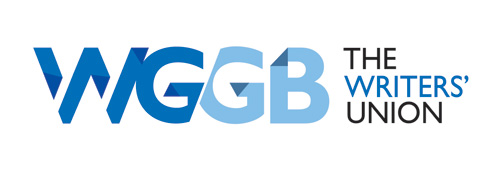 WGGB Olwen Wymark Theatre Encouragement Awards Applications are now open for the 19th Olwen Wymark Theatre Encouragement Awards.The Awards are in honour of playwright Olwen Wymark, lifelong supporter of WGGB and a former chair of its Theatre Committee, who died in 2013.Any WGGB member may nominate anyone who has given them exceptional encouragement for theatre writing during the past year. This is an award for personal encouragement. It is not in recognition of broader, institutional contributions to the writing sector, no matter how well-deserved.Past winners have included artistic directors, actors, dramaturgs, mentors, theatre companies, literary managers, and even local business people who have funded productions.An awards luncheon/presentation will be held for the winners and those who nominated them in December 2023.To make a nomination please fill in the following form and return it by post no later than 31 July 2023 to Kate Glasspool, WGGB, 1st Floor, 134 Tooley Street, London SE1 2TU. Enquiries can be emailed to kate@writersguild.org.ukYou must be a WGGB member to nominate. If you would like to join WGGB, you can do so on our website: www.writersguild.org.ukOlwen Wymark Theatre Encouragement Awards Entry formBy completing this nomination form you consent to WGGB processing your data. For information about how we process your data please read our Privacy Notice at www.writersguild.org.uk/privacyName of person you are nominating……………………………………………………………………Position of person you are nominating, including the organisation they work for, if relevant………………………………………………………………………Email address of the person you are nominating................................................................................................Your contact details (we will not be able to accept your nomination without this information) Name……………………………………………………………………………Email address ……………………………………………………………………………………Telephone number…………………………………………………………… Where did you hear about the award?..........................................................................................................Please write a paragraph clearly below (or attach a separate type-written paragraph) outlining why the nominees’s support has been so meaningful to you:…………………………………………………………………………………………………………………………………………………………………………………………………………………………………………………………………………………………………………………………………………………………………………………………………………………………………………………………………………………………………………………………………………………………………………………………………………………………………………………………………………………………………………………………………………………………………………………………………………………………………………………………………………………………………………………………………………………………………………………………………………………………………………………………………………………………………………………………………………………………………………………………………………………………………………………………………………………………………………………………………………………………………………………………………………………………………………………………………………………………………………………………………………………………………………………………………………………………………………………………………………………………………………………………………………………………………………………………………………………………………………………………………………………………………………………………………………………………………………………………………………………………………………Return this form to: Kate Glasspool, Writers’ Guild of Great Britain, 1st Floor, 134 Tooley Street, London SE1 2TU.		ENTRIES MUST BE RECEIVED BY 31 JULY 2023